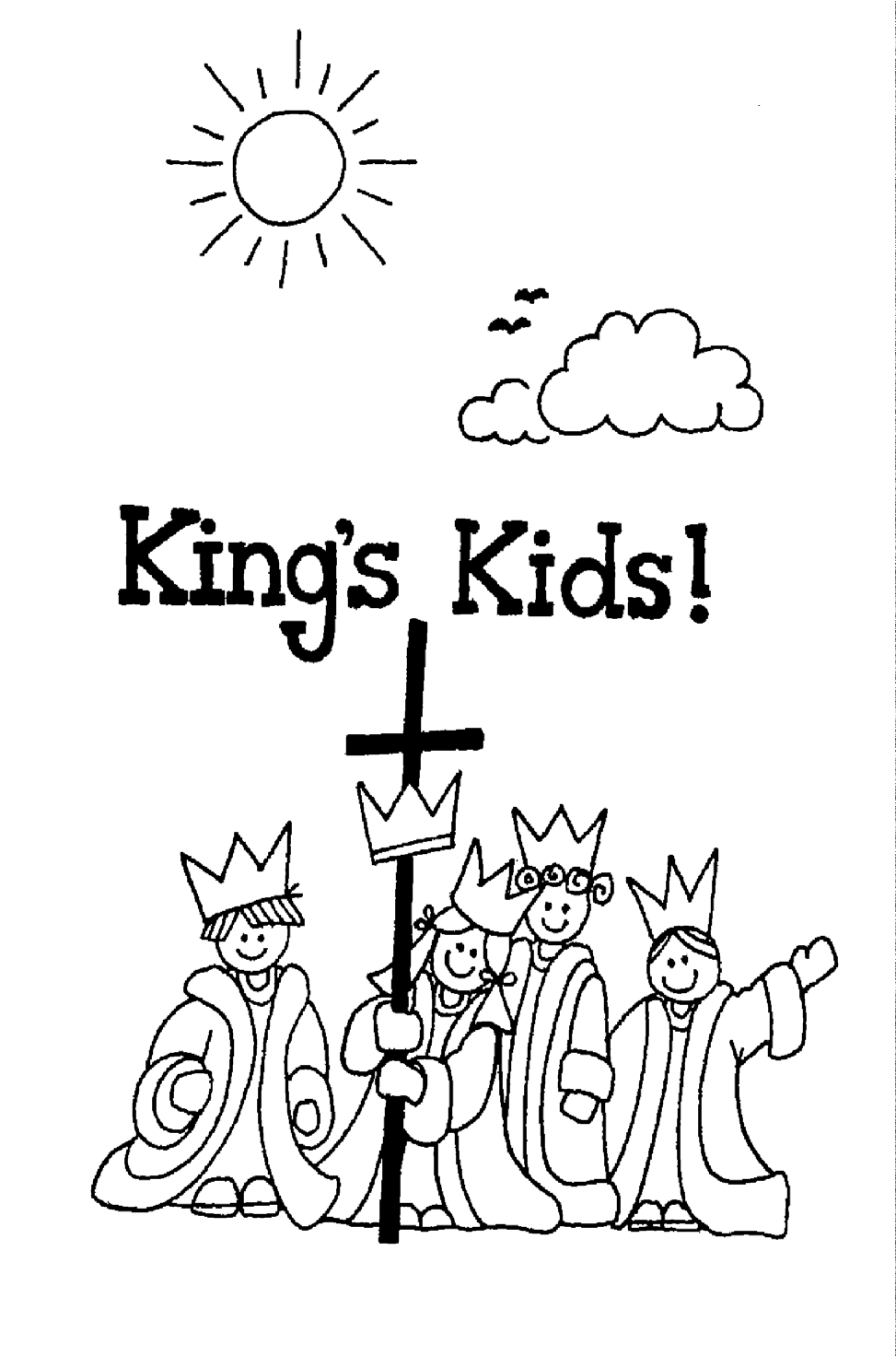 Everyone brings:1 plastic folder to be kept in their backpack.1 regular sized backpack large enough to keep a folder in.  (Please no mini/tiny backpacks.)1 package of 5 oz. cups (Ex. Dixie cups).1 roll of paper towelsALSO BRING THE FOLLOWING… 	MWF classes AND “Fun with Fives”:NapkinsTu/Th classes:Clorox Wipes